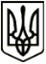 УкраїнаМЕНСЬКА МІСЬКА РАДАЧернігівська областьРОЗПОРЯДЖЕННЯ Від 11 березня 2021 року	№ 91Про створення робочої групи для розробки проекту Положення про місцеві податки та збори і контролю за виконанням діючогоЗ метою своєчасної та якісної розробки Положення про місцеві податки та збори для населених пунктів Менської міської територіальної громади на 2022 рік і забезпечення контролю за виконанням діючого Положення на 2021 рік, керуючись ст. 42 Закону України «Про місцеве самоврядування в Україні»:Затвердити персональний склад робочої групи у наступному складі:При необхідності включити до складу робочої групи старост старостинських округів Менської територіальної громади.Установити, що у разі персональних змін посадових осіб, що входять до складу робочої групи, або їх відсутності у зв’язку з відпусткою, хворобою чи з інших причин, особи, які виконують їх обов’язки, входять до складу робочої групи за посадами.Голові робочої групи В.І. Гнипу:забезпечити своєчасну розробку Положення про місцеві податки та збори для населених пунктів Менської міської територіальної громади на 2022 рік;розробити план заходів щодо виконання планових показників Положення на 2021 рік та забезпечити контроль за його виконанням.Міський голова 	Г.А. ПримаковГолова робочої групи:Голова робочої групи:ГНИП Володимир ІвановичЗаступник міського голови з питань діяльності виконкому Менської міської радиЗаступник голови робочої групи:Заступник голови робочої групи:ГАЄВОЙСергій МиколайовичЗаступник міського голови з питань діяльності виконкому Менської міської радиСекретар робочої групи:Секретар робочої групи:ТАРГОНСЬКИЙСтаніслав ВолодимировичГоловний спеціаліст Фінансового управління Менської міської радиЧлени робочої групи:Члени робочої групи:БЕРНАДСЬКА Тетяна АнатоліївнаНачальник юридичного відділу Менської міської радиБУЛАВКАОксана МихайлівнаДепутат Менської міської ради БУТЕНКО Роман ОлексійовичДепутат Менської міської радиГРИЩЕНКОВіктор КостянтиновичДепутат Менської міської радиКРАВЦОВ Валерій МихайловичНачальник відділу ЖКГ, енергоефективності та комунального майна Менської міської радиНЕРОСЛИК Алла ПетрівнаЗаступник начальника Фінансового управління Менської міської радиРОГОВЕНКОЛюбов Олексіївна Головний державний інспектор Менської ДПІ (за згодою)СКИРТА Оксана ВіталіївнаГоловний спеціаліст відділу земельних відносин, агропромислового комплексу та екології Менської міської радиТЕРЕНТІЄВ Павло ОлександровичНачальник відділу земельних відносин, агропромислового комплексу та екології Менської міської радиЧЕПУРКОСергій ОлександровичДепутат Менської міської ради